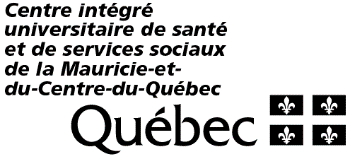 DEMANDE DE SERVICES DI-TSA-DPGuichet d’accès Accueil-Évaluation-Orientation-Liaison (AEOL)Services résidentiels (annexe 5)Dossier de l’usager      Nom, Prénom            ACTIVITÉS DE LA VIE QUOTIDIENNE/DOMESTIQUECARACTÉRISTIQUES DU MILIEU DE VIESignature du professionnel :________________________________ Date : _________________________                                                                                                                                   AAAA-MM-JJDossier DI-TSA : __________________Dossier DI-TSA : __________________Dossier DP : _____________________Dossier DP : _____________________Dossier ICLSC : __________________Dossier ICLSC : __________________Nom : _____________________________________Prénom : ___________________________________D.D.N. : ____________- ________- _______----                      AAAA                     MM                 JJ                      AAAA                     MM                 JJ                      AAAA                     MM                 JJ                      AAAA                     MM                 JJ                      AAAA                     MM                 JJ                      AAAA                     MM                 JJ                      AAAA                     MM                 JJRésumé de la situation antérieure (éléments antérieurs ayant un impact sur la situation actuelle, habitudes et conditions de vie antérieures, nombres d’années de résidence dans la localité où l’hébergement est souhaité, etc.) :Résumé de la situation antérieure (éléments antérieurs ayant un impact sur la situation actuelle, habitudes et conditions de vie antérieures, nombres d’années de résidence dans la localité où l’hébergement est souhaité, etc.) :Résumé de la situation antérieure (éléments antérieurs ayant un impact sur la situation actuelle, habitudes et conditions de vie antérieures, nombres d’années de résidence dans la localité où l’hébergement est souhaité, etc.) :Résumé de la situation antérieure (éléments antérieurs ayant un impact sur la situation actuelle, habitudes et conditions de vie antérieures, nombres d’années de résidence dans la localité où l’hébergement est souhaité, etc.) :Résumé de la situation antérieure (éléments antérieurs ayant un impact sur la situation actuelle, habitudes et conditions de vie antérieures, nombres d’années de résidence dans la localité où l’hébergement est souhaité, etc.) :Motif de la demande de placement (description de la situation actuelle perçue par la personne et le professionnel) :Motif de la demande de placement (description de la situation actuelle perçue par la personne et le professionnel) :Motif de la demande de placement (description de la situation actuelle perçue par la personne et le professionnel) :Motif de la demande de placement (description de la situation actuelle perçue par la personne et le professionnel) :Motif de la demande de placement (description de la situation actuelle perçue par la personne et le professionnel) :Alternatives au placement déjà envisagées et résultats obtenus :Alternatives au placement déjà envisagées et résultats obtenus :Alternatives au placement déjà envisagées et résultats obtenus :Alternatives au placement déjà envisagées et résultats obtenus :Alternatives au placement déjà envisagées et résultats obtenus :Placements antérieurs (au besoin, ajouter une feuille supplémentaire) :Placements antérieurs (au besoin, ajouter une feuille supplémentaire) :Placements antérieurs (au besoin, ajouter une feuille supplémentaire) :Placements antérieurs (au besoin, ajouter une feuille supplémentaire) :Date de débutDate de finTypes de ressources (nom)Motif(s) de départSommeil (insomnie, heures de coucher et de lever, sieste, errance, etc.) : Sexualité (comportements sexuels inappropriés, comportements à risque, vulnérabilité, etc.) :Problématiques comportementales (Ex : Frapper, mordre, s’automutiler, etc.):Usage d’alcool, tabac et drogue :Autres informations pertinentes :Sans
 aideAvec
 aidePar 
autruiÀ
 acquérirDéfinir aide requiseManger, se nourrirSe laverPrendre un bain, doucheSe vêtir/dévêtirUtiliser les toilettesMonter/descendre les
escaliers (nombre de marches)Prendre ses médicamentsAutres, précisezAutonomie fonctionnelleAutonomie fonctionnelleAutonomie fonctionnelleAutonomie fonctionnelleAutonomie fonctionnelleAutonomie fonctionnelleAutonomie fonctionnelleAutonomie fonctionnelleAides techniquesAides techniquesAides techniquesAides techniquesAides techniquesAides techniquesAides techniquesAides techniquesOrthèses :      Membres supérieurs      Membres inférieursOrthèses :      Membres supérieurs      Membres inférieursOrthèses :      Membres supérieurs      Membres inférieursOrthèses :      Membres supérieurs      Membres inférieursOrthèses :      Membres supérieurs      Membres inférieursOrthèses :      Membres supérieurs      Membres inférieursMarchette :      Fixe      RollatorMarchette :      Fixe      RollatorFauteuil roulant manuel :   Fauteuil roulant manuel :   Fauteuil roulant manuel :      Se propulse     Propulsé par autrui   Propulsé par autrui   Fauteuil roulant motorisé   Fauteuil roulant motorisé   Station debout   Station debout   Station debout   Canne(s)   Canne(s)   Canne(s)   Chaussures orthopédiques   Béquilles standards   Béquilles standards   Béquilles canadiennes   Béquilles canadiennes   Béquilles canadiennes   Béquilles canadiennes   Tripode(s) ou quadripode(s)   Tripode(s) ou quadripode(s)   Positionnement (aide technique à la posture)   Positionnement (aide technique à la posture)   Positionnement (aide technique à la posture)   Positionnement (aide technique à la posture)   Positionnement (aide technique à la posture)   Positionnement (aide technique à la posture)   Adaptations à la salle de bain   Adaptations à la salle de bain   Autres, précisez :         Autres, précisez :         Autres, précisez :         Autres, précisez :         Autres, précisez :          Adaptations de la chambre    Adaptations de la chambre    Adaptations de la chambreDEMANDE DE SERVICES DI-TSA-DPGuichet d’accès Accueil-Évaluation-Orientation-Liaison (AEOL)Services résidentiels (annexe 5)DEMANDE DE SERVICES DI-TSA-DPGuichet d’accès Accueil-Évaluation-Orientation-Liaison (AEOL)Services résidentiels (annexe 5)DEMANDE DE SERVICES DI-TSA-DPGuichet d’accès Accueil-Évaluation-Orientation-Liaison (AEOL)Services résidentiels (annexe 5)DEMANDE DE SERVICES DI-TSA-DPGuichet d’accès Accueil-Évaluation-Orientation-Liaison (AEOL)Services résidentiels (annexe 5)DEMANDE DE SERVICES DI-TSA-DPGuichet d’accès Accueil-Évaluation-Orientation-Liaison (AEOL)Services résidentiels (annexe 5)DEMANDE DE SERVICES DI-TSA-DPGuichet d’accès Accueil-Évaluation-Orientation-Liaison (AEOL)Services résidentiels (annexe 5)DEMANDE DE SERVICES DI-TSA-DPGuichet d’accès Accueil-Évaluation-Orientation-Liaison (AEOL)Services résidentiels (annexe 5)DEMANDE DE SERVICES DI-TSA-DPGuichet d’accès Accueil-Évaluation-Orientation-Liaison (AEOL)Services résidentiels (annexe 5)Localité géographique du milieu d’accueil souhaitéLocalité géographique du milieu d’accueil souhaitéLocalité géographique du milieu d’accueil souhaitéLocalité géographique du milieu d’accueil souhaitéLocalité géographique du milieu d’accueil souhaitéLocalité géographique du milieu d’accueil souhaitéLocalité géographique du milieu d’accueil souhaitéLocalité géographique du milieu d’accueil souhaité   Milieu urbain   Milieu rural   Milieu rural   Milieu ruralRégion souhaitée :Région souhaitée :Mobilité/DéplacementsMobilité/DéplacementsMobilité/DéplacementsMobilité/DéplacementsMobilité/DéplacementsMobilité/DéplacementsMobilité/DéplacementsMobilité/DéplacementsTransfertsTransfertsTransfertsTransfertsTransfertsTransfertsTransfertsTransferts   Seul      Avec aidant (PDSB)      Avec lève-personne   Seul      Avec aidant (PDSB)      Avec lève-personne   Seul      Avec aidant (PDSB)      Avec lève-personne   Seul      Avec aidant (PDSB)      Avec lève-personne   Seul      Avec aidant (PDSB)      Avec lève-personne   Seul      Avec aidant (PDSB)      Avec lève-personne   Seul      Avec aidant (PDSB)      Avec lève-personne   Seul      Avec aidant (PDSB)      Avec lève-personnePositionnementPositionnementPositionnementPositionnementPositionnementPositionnementPositionnementPositionnement   Chaise d’aisance      Table à langer      Fauteuil roulant      Sol      Lit      Bain      Chaise d’aisance      Table à langer      Fauteuil roulant      Sol      Lit      Bain      Chaise d’aisance      Table à langer      Fauteuil roulant      Sol      Lit      Bain      Chaise d’aisance      Table à langer      Fauteuil roulant      Sol      Lit      Bain      Chaise d’aisance      Table à langer      Fauteuil roulant      Sol      Lit      Bain      Chaise d’aisance      Table à langer      Fauteuil roulant      Sol      Lit      Bain      Chaise d’aisance      Table à langer      Fauteuil roulant      Sol      Lit      Bain      Chaise d’aisance      Table à langer      Fauteuil roulant      Sol      Lit      Bain      Autres , précisez :    Autres , précisez : 